Инструкции за взимане на проба за тежки метали в уринаНеобходими консумативи:Контейнер за взимане на уринаАко НЕ е проведена хелация: За провеждане на анализа е необходима втора сутрешна урина – 15-20мл. Ако ЩЕ бъде проведена хелация: Необходимо е взимане на проба от урина ПРЕДИ  извършване хелацията, в контейнер закупен от аптеката или предоставен от нас. Количеството на урината трябва да е около 20мл.При взимане на проба от урината СЛЕД хелация, трябва да се вземат предвид следните неща: При наличие на DMSO - силен хелиращ агент, пробата се взима НЕ по-късно от 2 часа след хелация.При наличие на глутатион ( и други по-слаби хелиращи агенти) и отсъствие на DMSO  - пробата може да се вземе между 3 и 5 часа след хелацията.Количеството на урината след хелация, отново трябва да е около 20мл.Отбелязва се на двата контейнера коя урина е ПРЕДИ и коя СЛЕД хелация.ЗАДЪЛЖИТЕЛНО Е ВЗИМАНЕ НА ПРОБА ПРЕДИ И СЛЕД ХЕЛАЦИЯ!МОЛЯ СПАЗВАЙТЕ ЧАСОВЕТЕ ЗА ВЗИМАНЕ НА ПРОБА СЛЕД ХЕЛАЦИЯ!Инструкции за взимане на проба за тежки метали в косаВземете коса от врата / задната част на главата.Отрежете косата възможно най-близо до скалпа на няколко места с чиста ножица (фиг. 1). При дължина на косата повече от 4 см, моля, отстранете излишното количество (фиг. 2). Необходима е поне една супена лъжица къдрава коса или количеството, подобно на дебелината на молив..Фиг.1 Фиг.2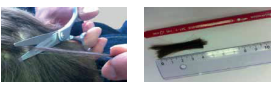 